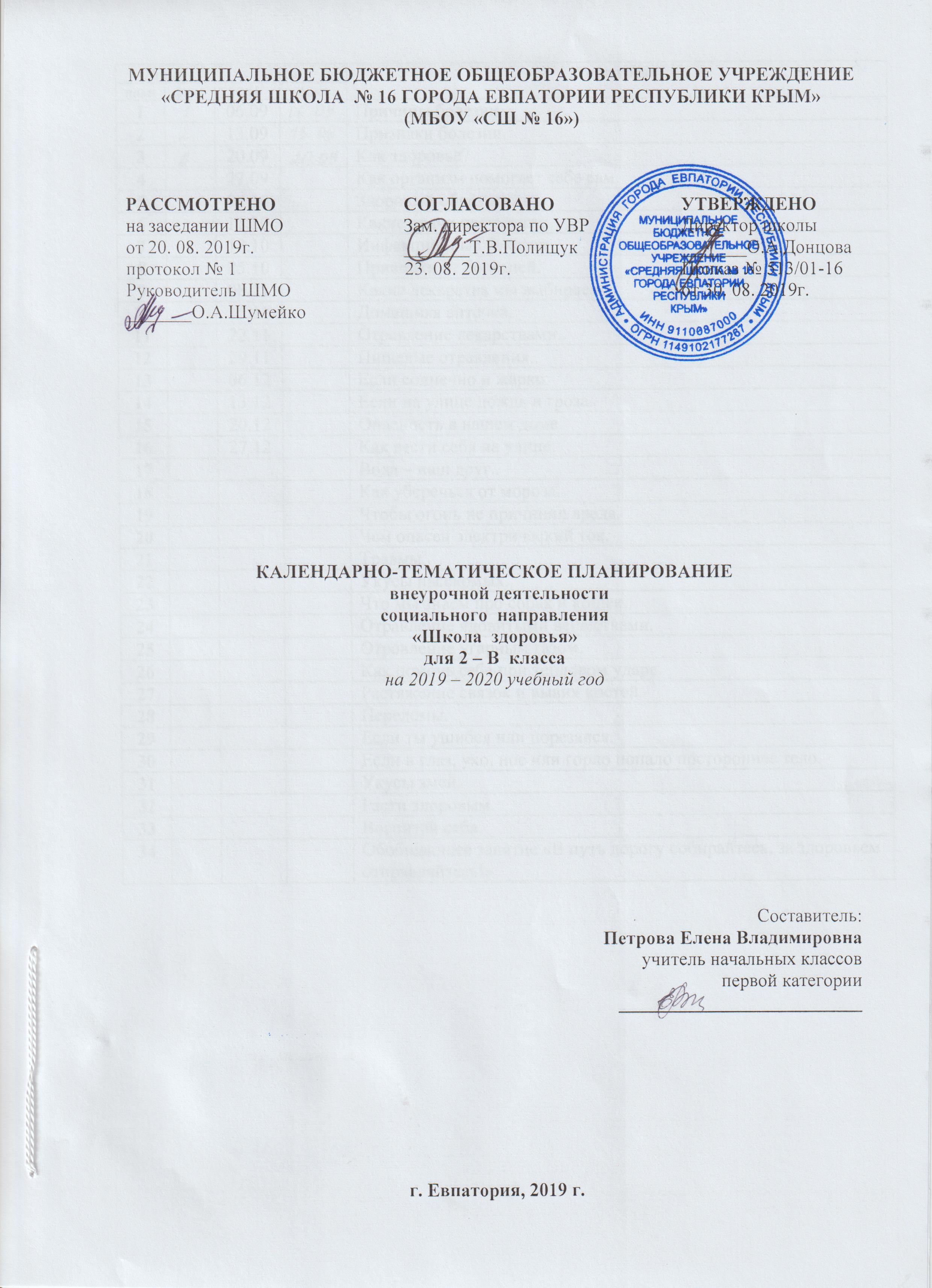 № п/п№ п/пДатаДатаТема урокапланфактпланфактТема урока106.09Причины болезни.213.09Признаки болезни.320.09Как здоровье?427.09Как организм помогает себе сам.504.10Здоровый образ жизни.611.10Какие врачи нас лечат..718.10Инфекционные болезни.825.10Прививки от болезней.908.11Какие лекарства мы выбираем.1015.11Домашняя аптечка.1122.11Отравление лекарствами..1229.11Пищевые отравления..1306.12Если солнечно и жарко.1413.12Если на улице дождь и гроза.1520.12Опасность в нашем доме.	1627.12Как вести себя на улице. 17Вода – наш друг..18Как уберечься от мороза.19Чтобы огонь не причинил вреда.20Чем опасен электрический ток.21Травмы..22Укусы насекомых.23Что мы знаем про собак и кошек.24Отравление ядовитыми веществами.25Отравление угарным газом.26Как помочь себе при тепловом ударе.27Растяжение связок и вывих костей.28Переломы.29Если ты ушибся или порезался.30Если в глаз, ухо, нос или горло попало постороннее тело.31Укусы змей.32Расти здоровым.33Воспитай себя.34Обобщающее занятие «В путь дорогу собирайтесь, за здоровьем отправляйтесь!»